CFP COLOGNO ACCONCIATURA –ESTETICA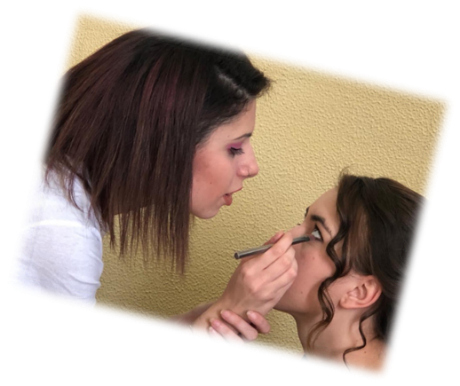 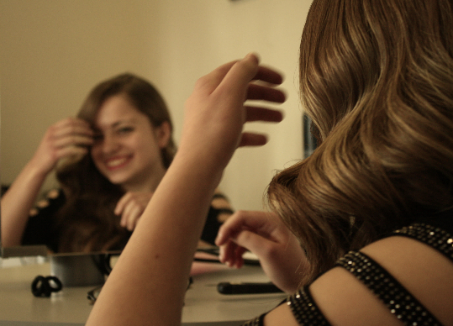 Il CFP di Cologno Monzese propone percorsi professionali triennali/quadriennali rivolti agli studenti provenienti dalla terza media nei settori del benessere:ESTETISTA E ACCONCIATORELa scuola offre percorsi professionali di qualità, attenzione personalizzata ai bisogni dei suoi allievi e vanta un’alta percentuale di inserimenti lavorativi a conclusione del percorso scolastico.La scuola collabora con numerose aziende nel settore del benessere che contribuiscono a completare la formazione professionale dei suoi allievi attraverso un adeguato monte ore di tirocinio in azienda, anche con la possibilità di trasformare il tirocinio in contratti di apprendistato.Quest’anno visto l’emergenza sanitaria proponiamo ai ragazzi di terza media degliOPEN DAY ON LINEsulla piattaforma TEAMS.Per iscriversi ed avere le credenziali di accesso i genitori devono mandare una mail a: s.celdi@afolmet.itCONTATTI:CFP COLOGNO MONZESELargo Salvo D’Acquisto 12/15 Cologno Monzese SEGRETERIA: segreteria.cfpcologno@afolmet.itCOORDINATORE: s.celdi@afolmet.it